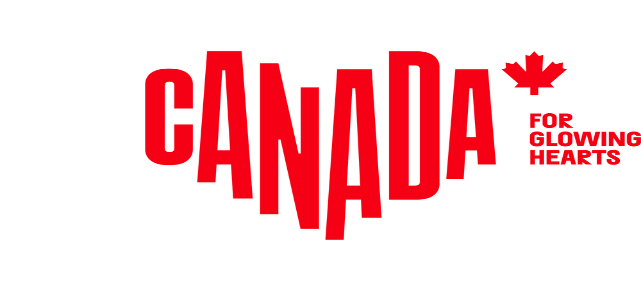 M E D I E N I N F O R M A T I O NStory Idea (2022)Sommerabenteuer in Kanadas NationalparksDrei Routen zu ikonischen Erlebnissen von Küste zu KüsteTraumhafte Küsten und szenische Berge, atemberaubende Roadtrips, kilometerlange Wanderwege und Ausblicke in endlose Weite von Küste zu Küste: Kanadas große Naturräume bieten im Sommer beste Argumente für außergewöhnliche Erlebnisse. 48 Nationalparks können erkundet werden, alle locken mit unterschiedlichen Attraktionen. Gemeinsam haben sie jedoch eins: Sie bieten eine Auszeit vom hektischen Alltag und die Möglichkeit, eins zu werden mit der Natur und wieder tief durchzuatmen.In Kanada liegen zahlreiche Nationalparks in der Nähe der größeren Städte und sind leicht zu erreichen. Beste Bedingungen also für Abstecher zu Outdoor-Erlebnissen, Tierbegegnungen und besonderen Orten, an denen die Seele baumeln kann. Hier kommen drei Routen zu Abenteuern in der Natur.Geschichte unter den Sternen in AlbertaDiese von Edmonton ausgehende dreitägige Reiseroute ist ideal, um in die Vergangenheit des Landes einzutauchen. Tag 1: Die Rocky Mountain House National Historic Site ist der perfekte Ort, um das Leben eines Métis-Trappers nachzuempfinden. Dieser historische Ort führt tief in die Geschichte der indigenen Völker Kanadas und der legendären Entdecker. Für eine Rast bietet sich die Walking Eagle Inn & Lodge an. Sie trägt den Namen des Häuptlings Walking Eagle, einem lokalen Stoney First Nation-Häuptling, der international für die Vorhersage des Wetters bekannt ist.    Tag 2: Es geht zum Elk Island National Park, einem bedeutenden Lebensraum für Bisons, Elche und mehr als 250 Vogelarten (der Park bietet einige der besten Tierbeobachtungen in Nordamerika). Hier können Besucher am Strand paddeln, Kanu fahren, picknicken und dann nach saisonalen Meteoritenschauern und Nordlichtern Ausschau halten. Zur Übernachtung bietet sich das Elk Island Retreat an, wo Gäste in einer geodätischen Kuppel schlafen können (buchbar vom 1. März bis 30. November).    Tag 3: Für den letzten Tag lohnt sich eine Wanderung entlang des Beaver Pond Trail, wo unterwegs fleißige Bieber beobachtet werden können. Auch Bisons sind hier häufig zu sehen. Wunderland des Wassers in QuebecDieser dreitägige Kurzurlaub ist ideal geeignet, um dem Alltag zu entfliehen, und das nur 2,5 Autostunden von Montréal entfernt. Die Route beginnt im Nationalpark La Mauricie, Heimat von mehr als 150 Seen verschiedener Größen.  Tag 1: Als Auftakt ins Abenteuer bietet sich die spektakuläre Wanderung zum Lac-Solitaire an, Panoramablicke auf das schimmernde Wasser inklusive. Wer gern auf dem Fahrrad unterwegs ist, der kann auf den rund 55 Kilometer langen Schotterwegen in die Natur abtauchen. Übernachtet wird im Hôtel Énergie Shawnigan, das eine 25-minütige Fahrt vom Park entfernt liegt und Gästen einen beheizten Innenpool sowie ein Spa bietet. Tag 2: So geht Entschleunigung: Am Édouard-See können Ruhesuchende am Standstrand entspannen oder sich mit den riesigen Brettspielen im Picknickbereich die Zeit vertreiben. Nach einer Paddeltour auf dem klaren Wasser des Wapizagonke Lake in Richtung Vide-Bouteille Beach sinken Naturliebhaber in einen der ikonischen roten Stühle von Parks Canada und genießen Ruhe und Entspannung.    Tag 3: Die kurze Reise endet mit einer gemütlichen Fahrt durch den Park, bei der man an den mächtigen Wasserfällen der Cascades halten und sich auf ein Aqua Trek-Kanuabenteuer begeben kann – oder man taucht in die einstige Grandezza der Industriegemeinde Forges du Saint-Maurice ein.Küsten und Wälder von BCBei dieser viertägigen Exkursion ausgehend von Vancouver segeln Teilnehmer über das Meer nach Nanaimo und fahren dann rund drei Stunden nach Tofino, Ucluelet und zum Pacific Rim National Park Reservat.  Tag 1: In dem weitläufigen, uralten Regenwald ragen die Bäume höher als das Auge reicht. Gut: Das dichte Blätterdach bietet einen natürlichen Schutz vor der Menge von über 300 Zentimetern Regen, die jährlich auf den Wald prasseln. Für ein besseres Walderlebnis wurde der Forst in drei Regionen unterteilt: Long Beach, die Broken Group Islands und der epische West Coast Trail. Für eine Übernachtung bietet sich das Long Beach Lodge Resort am Sandstrand von Cox Bay Beach an.Tag 2: Einblicke in das Ökosystem und den Lebensraum des Parks bietet eine Wanderung entlang des grünen Nuu-chah-nulth Trails. Auf dem selbstgeführten Interpretationsspaziergang erhalten Besucher Einblicke in die Geschichte und die Geschichten der Region. Zu sehen sind zudem zahlreiche handgeschnitzte Totempfähle, die die Schönheit des Landes und der Küste einfangen.Tag 3: Am dritten Tag geht’s auf eine Paddeltour durch die Broken Group Islands, die über 100 Inseln und Inselchen umfassen und von Seelöwen, einem Seetangwald und einsamen Stränden bevölkert sind. Übernachtet werden kann am Terrace Beach in Ucluelet in den geschlossenen Hütten mit Blick auf den Regenwald und das Meer. Tag 4: Für den letzten Tag auf dieser kurzen, aber ereignisreichen Reise bietet sich eine typische und ikonische Aktivität an der Westküste an: Surfen im Pazifik. Unterricht und Equipment wird überall angeboten. Das Einzige, was jetzt noch zum Glück fehlt, sind perfekte Wellen.Besuchsregeln für Nationalparks: Um diese wilden und einzigartigen Orte für die Zukunft zu erhalten, ist es wichtig, dass sich Besucher der kanadischen Nationalparks rücksichtsvoll gegenüber der Natur verhalten. Parkgäste sollten keine Spuren hinterlassen, die Tierwelt respektieren, auf markierten Wegen bleiben und nichts außer Fotos machen. Einem Überblick bieten die 10 goldenen Regeln von Parks Canada.Informationen für die Redaktion: Passendes Bildmaterial zu unseren Story Ideas findet sich hier.Weitere Informationen für Medien, viele Story Ideas, Storyteller und alle Pressemitteilungen und News gibt’s unter: www.kanada-presse.deUnseren Media-Newsletter und Pressemitteilungen können Sie hier abonnieren.Über Destination CanadaDestination Canada ist das offizielle kanadische Marketing-Unternehmen für den Tourismus. Wir möchten die Welt dazu inspirieren, die kulturelle Vielfältigkeit Kanadas zu entdecken. Gemeinsam mit unseren Partnern in der Tourismusbranche und den Regierungen der Territorien und Provinzen von Kanada bewerben und vermarkten wir Kanada in zehn Ländern weltweit, führen Marktforschungen durch und fördern die Entwicklung der Branche und ihrer Produkte.  www.canada.travel/corporatePressekontakt:Destination Canadaproudly [re]presented byThe Destination OfficeKIRSTEN BUNGARTSENIOR PUBLICIST/ MANAGER PR & MEDIA Lindener Str. 128, D-44879 Bochum, GermanyPhone: +49 (0) 234 324 980 75, Fax: +49 (0) 234 324 980 79kirsten@destination-office.de , www.kanada-presse.de, www.keepexploring.de